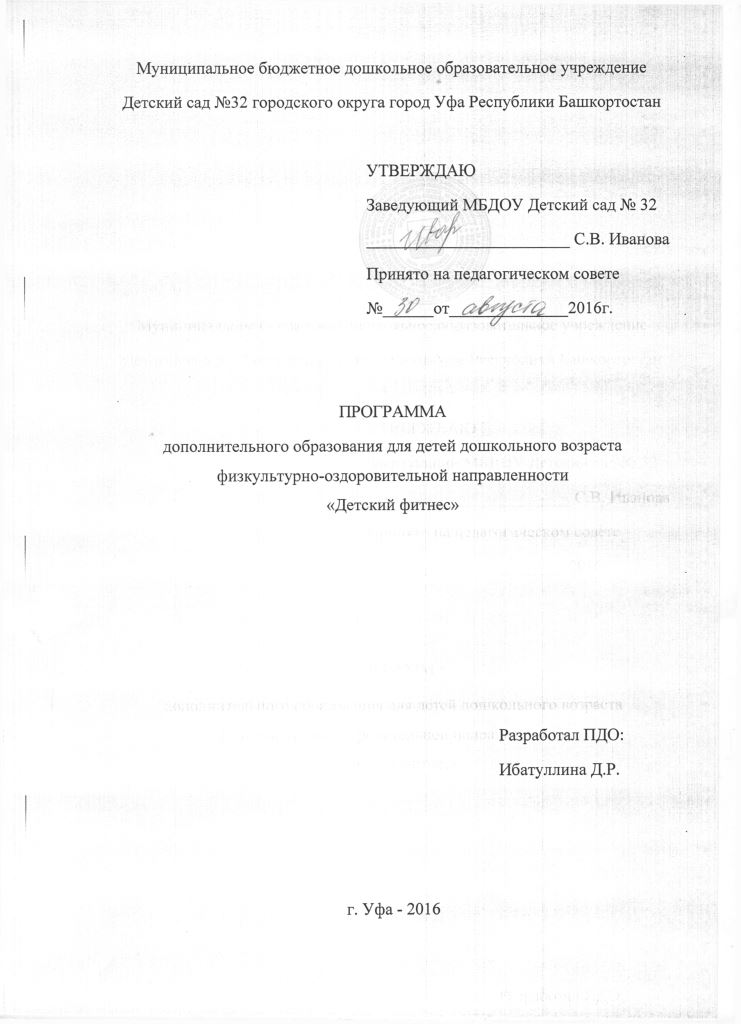 Пояснительная запискаПРОГРАММЫ ДОПОЛНИТЕЛЬНОГО ОБРАЗОВАНИЯДЛЯ ДЕТЕЙ Программа кружка по детскому фитнесу разработана согласно п.1 ст. 45  Закона РФ «Об образовании» государственное и муниципальное образовательные учреждения вправе оказывать населению, предприятиям, учреждениям и организациям платные дополнительные образовательные услуги (обучение по дополнительным образовательным программам, преподавание специальных курсов и т.д.), не предусмотренные соответствующими образовательными программами и федеральными государственными образовательными стандартами, типовым положением о дошкольном образовательном учреждении, утвержденном Приказом Минобрнауки РФ от 27.10.2011 №2562 и др.. Реализация программы выстраивается на основе методических разработок по детскому фитнесу, которые составлены по принципу «от простого к сложному» с применением технологий Ж.Е. Фирилевой и Е.Г. Сайкиной, Е.В. Сулим, Овчинниковой Т.С.и Потапчук А.А.Актуальность программыСлово «фитнес» происходит от английского «to be fit» - быть в форме. А это значит, хорошо себя чувствовать, прекрасно выглядеть, быть здоровым.На протяжении шести лет жизни ребенок проходит большой путь физического и духовного развития. К концу дошкольного возраста он должен научиться многому, чтобы превратиться в личность, готовую к обучению в школе. Одной из особенностей развития ребенка является естественная потребность в движениях. Двигательная активность – это «любое движение тела, производимое скелетными мышцами, в результате которого происходит достоверное увеличение энергетических трат выше уровня основного обмена», это биологическая потребность в движениях, связанная с механизмом саморегуляции.Биологическая потребность в движениях свойственна всем детям, а ее количественные характеристики зависят от уровня физической подготовленности ребенка, типа высшей нервной деятельности, пола, возраста, времени года, климатических условий, телосложения и функциональных возможностей растущего организма. Развитие движений оказывает значительное влияние на становление соответствующих структур мозга. Сокращение мышц стимулирует кровообращение мозга, в кору головного мозга поступают потоки нервных импульсов, которые повышают ее тонус. Это является важным фактором повышения работоспособности, созревания и усовершенствования всех анализаторных систем и, таким образом, сенсорики ребенка, являющейся первой ступенью познания окружающего мира. В дошкольном возрасте связь между физическим и психическим развитием более тесная и крепкая, чем в дальнейшие периоды жизни. Фитнес является важнейшей составляющей образа жизни и поведения детей. Формирующее влияние разнообразных средств фитнеса на совершенствование систем и развития функций растущего организма в наибольшей степени проявляется в дошкольном возрасте. Оптимальный режим занятий детским фитнесом, способствующий эффективному развитию двигательных функций дошкольников, следует рассматривать с количественной и качественной сторон. Количественные характеристики: объем движений, выполняемый детьми в определенный календарный период, место занятий фитнесом в режиме дня дошкольника. Качественные характеристики: содержание двигательной активности, уровень сопротивляемости организма к негативному влиянию окружающей среды. Низкий двигательный уровень вызывает отклонение в физическом развитии детей, и они часто приобретают избыточную массу тела, становятся инертными, как следствие, часто болеют. Актуальность выбранной темы состоит в том, что через танец, музыку и движение дети  быстрее овладевают основными движениями, у них улучшается координация, моторика, развивается гибкость, они становятся более внимательными, и как следствие -  у них улучшается речь. Многие дети нуждаются в особых программах физического воспитания, в которых был бы учтен  весь комплекс соматических, интеллектуальных и физических возможностей. Цель программы – развитие основных физических качеств и музыкально-ритмических способностей детей  среднего и старшего дошкольного возраста через занятия детским фитнесом.Задачи:1. Развивать основные физические качества – гибкость, выносливость, силу, быстроту, координацию движений.2. Формировать чувство ритма и музыкальной памяти.3. Способствовать формированию правильной осанки4. Содействовать профилактике плоскостопия.5. Содействовать функциональному совершенствованию органов дыхания, сердечно-сосудистой и нервной систем.6. Развивать творческие способности воспитанников.Знакомить детей с различными видами спорта через занятия фитнесом.Целевая аудитория: программа рассчитана на детей в возрасте от 4 до 7 лет. Занятия проводятся по подгруппам  от  10 до 12 детей. Продолжительность программы и периодичность занятий: программа рассчитана на три учебных года. Общее количество часов в год – 32 ч. Продолжительность занятий для детей среднего возраста – 20-25 мин., старшего дошкольного возраста - 25-30 минут, детей подготовительной группы – 30-35 минут. Периодичность занятий – 2 раза в неделю после дневного сна. Этапы обученияПервый год обучения (4-5 лет). Обучение простым упражнениям, ритмическим танцам, самомассажу. Создание первоначальных представлений о технике выполняемых упражнений.  Первоначальные знаний о здоровом образе жизни. Обучение выполнению упражнений под музыкальное сопровождение.Второй год обучения (5-6 лет). Обучение простым упражнениям, ритмическим танцам, самомассажу. Создание первоначальных представлений о технике выполняемых упражнений. Усложнение знакомых упражнений за счёт увеличения количества повторений, временного параметра и усложнённого варианта выполнения.  Закрепление первоначальных знаний о здоровом образе жизни. Продолжение  выполнения упражнений под музыкальное сопровождение.Третий год обучения (6-7 лет). Улучшение качества выполнения детьми упражнений. Привитие стабильной привычки у детей к выполнению физических упражнений. Воспитание осознанного отношения к своему здоровью, творческому самовыражению (импровизация).  Формы и режим обученияФормы работы: занятия, игры, праздники, дни здоровья, консультации родителей, подготовка спортивно-танцевальных постановок.Типы занятий: сюжетные, игровые, с предметами, танцевальные, коррекционные.Формы занятий: групповые.Принципы реализации программыВ основу реализации программы положены следующие принципы: сознательности и активности участников образовательного процесса; доступности и постепенности увеличения нагрузок; систематичности и регулярности; направленности на различные группы мышц; комплексного подхода; успешности каждого ребенка; сотрудничества «воспитатель – инструктор по физической культуре – ребенок»; психологической комфортности.Методы работы с детьми:- игровой метод (драматизация, театрализация, игроритмика, игрогимнастика, танец, музыкально- ритмическая гимнастика);- метод сравнения - наглядная демонстрация образцов правильного и неправильного  владения исполнительскими навыками; - метод звуковых и пространственных ориентиров;- метод наглядно-слухового показа;- метод активной импровизации;- метод коммуникативного соревнования;- метод упражнения (многократные повторения музыкально-ритмических и танцевальных движений).Ожидаемые результаты и способы определения результативностиОжидаемые результаты:- высокий уровень развития основных физических качеств; - развитие музыкально-ритмических способностей; - снижение заболеваемости.Способы определения результативности: - фитнес-тестирование (проводится 2 раза в год: в начале года - первичное,  в конце учебного года – итоговое);- мониторинг заболеваемости (раз в полгода);- наблюдение;- анализ полученных данных;- беседа с родителями;отслеживание дальнейшей спортивной деятельности выпускников (секции, кружки).Фитнес-тестирование (Приложение 1) проводится с дошкольниками через выполнение ряда упражнений в соответствии с возрастом. Высокий уровень развития основных физических качеств и музыкально-ритмических способностей – выполнение 60% (1-ый год обучения 4-5 лет), 2-ой год обучения  5-6 лет - 70% 3-ой год обучения 6-7 лет -  80% лет предложенных упражнений. Средний уровень –  40%, 50% (2-ой год обучения 5-6 лет), 60 % (3-ий год обучения 6-7 лет). 1-ый и 2-ой год обучения - дети выполняют упражнения, этюды и небольшие танцевально-спортивные связки по показу инструктора и частично по памяти. 3-ий год обучения – дети выполняют упражнения, спортивно-танцевальные связки по памяти. Фитнес-тестирование проводится по параметрам:- ловкость;- гибкость;- выносливость;- чувство ритма;воспроизведение танцевальных упражнений.Ресурсное обеспечениеПрограмма реализуется инструктором по физической культуре совместно с воспитателями групп.Для проведения занятий необходимы: музыкальный зал, магнитофон, атрибуты, костюмы для персонажей (на праздниках), фонотека (классическая, детская, мультипликационная, современная музыка), видеотека,  фитболы, скакалки, обручи, коврики по количеству детей в подгруппе, детская спортивная форма для занятий фитнесом.Учебно-тематический планСодержание программыСтруктура занятий разработана в соответствии с требованиями физиологии и гигиены физических упражнений и обусловлена закономерностями работоспособности и утомляемости организма ребёнка при физических нагрузках. Части занятия естественно переходят одна в другую.Вводная часть. Подготовка организма ребёнка к выполнению более сложных упражнений основной части: различные виды ходьбы, бега, прохождение полосы препятствий под ритмичную музыку, игротанцы,  короткие игровые задания. Продолжительность - 4-6 минут.Основная часть. Обучение новым упражнениям, закрепление пройденного материала: ритмические танцы, упражнения на ковриках (стретчинг, упражнения с предметами), самомассаж, фитбол-гимнастика,  подвижные и музыкально-ритмические игры. Структура основной части занятия зависит от направленности и задач занятия. Продолжительность -15-20 минут.Заключительная часть. Упражнения для релаксации: пластические этюды, дыхательные упражнения, самомассаж. Продолжительность - 2-5 минут.Методическое обеспечение программы1. Характеристика видов физических упражнений, используемых в программе:В каждое занятие включены ритмические танцы разной направленности. Это могут быть танцы-разминки со специально подобранными упражнениями на разные группы мышц: танцы с применением самомассажа, где основные приёмы массажа выполняются под ритмичную музыку; танцы, направленные на укрепление позвоночника, выполняются лёжа, сидя, стоя, на четвереньках; танцы, развивающие пластику, красоту движений, выполняются под медленную характерную музыку и др.Танцы-игры (зверобика) отличаются от ритмических танцев тем, что все движения, выполняемые под песенку, носят свободный характер и решают задачи повышения эмоционального фона детей, развития внимания и воображения. Спортивные танцы – очень популярный вид спорта, отлично формирующий и развивающий двигательные навыки детей. В качестве ознакомления в детском саду предлагается использовать элементы различных танцев, а также  с применением  предметов: мячей, скакалок султанчиков, помпонов, обручей, лент.Фитбол-гимнастика – это занятия на больших упругих мячах. Их проведение решает целый комплекс задач: развитие двигательных навыков; обучение основным двигательным действиям; развитие и совершенствование координации движений; укрепление мышечного корсета; улучшение функционирования сердечно-сосудистой и дыхательной систем; нормализация работы нервной системы, стимуляция нервно-психического развития; улучшение кровоснабжения позвоночника, суставов и внутренних органов; устранение венозного застоя; улучшение коммуникативной и эмоционально-волевой сферы; стимуляция развития анализаторных систем, развитие мелкой моторики и речи; адаптация организма к физической нагрузке. Фитбол-гимнастика всегда проходит на повышенном эмоциональном подъёме детей, что является эффективным методом их мотивации.Ритмическая гимнастика с элементами аэробики -общедоступный, высокоэффективный, эмоциональный вид оздоровительной гимнастики. Занятия ритмической гимнастикой привлекают не только своей доступностью, но и возможностью изменять содержание в зависимости от возраста, интересов, состояния здоровья и уровня двигательной подготовленности благодаря большому арсеналу средств и методов. В ритмической гимнастике применяются несколько групп упражнений: строевые, упражнения для согласования движений с музыкой, общеразвивающие, танцевальные, упражнения художественной гимнастики и оздоровительных видов гимнастики, а также базовые и основные шаги аэробики.Стретчинг – это система статических растяжек. Любое движение нашего тела – это растяжка: глубокий вдох, улыбка, наклоны, перегибы корпуса. Гибкость нашего тела – это наша молодость, а молодость и здоровье следует беречь с детства. Не интенсивность, а систематичность упражнений – вот ключ к успеху при занятиях стрэйтчингом.Игровой стрэйтчинг направлен на активизацию защитных сил организма, развитие пластичности, мышечной свободы, ритмичности, слухового внимания и памяти, т.е. творческих и оздоровительных возможностей организма, на снижение эмоционально-психического напряжения. Стретчинг включает в себя динамические и статические нагрузки в игровой форме. Именно игра поддерживает живой интерес к занятию. Упражнения игрового стретчинга носят имитационный характер. К 5-ти годам у ребенка формируется наглядно-образное мышление, что позволяет с большей эффективностью выполнить имитационные движения. Основные принципы организации работы по игровому стрэйтчингу: наглядность – образный показ; доступность; обучение упражнениям от простого к сложному, от известного к неизвестному, учитывая степень подготовленности детей; систематичность – регулярность занятий, увеличение количества упражнений, усложнение техники их выполнения; закрепление навыков выполнения упражнений; индивидуально-дифференцированный подход; учет возрастных особенностей, состояния здоровья каждого ребенка; сознательность, понимание пользы от выполнения упражнений, потребность их выполнять.Комплексы упражнений игрового стретчинга проводятся в виде сюжетно-ролевой или тематической игры, состоящей из взаимосвязанных игровых ситуаций, заданий, упражнений, подобранных таким образом, чтобы содействовать решению оздоровительных и развивающих задач. Широко используется метод аналогии с животным и растительным миром (образ, поза, двигательная имитация), метод театрализации, где педагог-режиссёр, используя игровую атрибутику, образ, активизирует работу правого полушария головного мозга ребёнка, его пространственно-образное мышление, способствуя высвобождению скрытых творческих и оздоровительных возможностей подсознания. Игровой самомассаж, массаж в парах является одной из основ закаливания и оздоровления детского организма. Выполняя упражнения самомассажа в игровой форме, дети получают радость и хорошее настроение. Такие упражнения способствуют формированию у ребёнка сознательного стремления к здоровью. Перед самомассажем необходимо разогреть ладони растиранием друг о друга до появления в них тепла. Делая самомассаж, ребёнок воздействует на весь организм в целом с полной уверенностью в том, что он действительно творит что-то прекрасное, развивающее у него позитивно-ценностное отношение к собственному телу.Дыхательные упражнения включены в каждое занятие. Важно научить ребёнка дышать носом, а не ртом. Обучая детей правильному дыханию, необходимо, прежде всего, добиться, чтобы они делали глубокий выдох. Это важно для максимальной вентиляции альвеол лёгких. Через эти упражнения укрепляются мышцы дыхательной системы, носоглотки и верхних дыхательных путей. Каждое упражнение имеет название, связанное с каким-либо образом и чаще всего с произнесением звуков на выдохе. Эти упражнения очень интересны детям, они выполняют их с удовольствием.Упражнения с предметами позволяют укрепить разные группы мышц, развить ловкость, внимание, повысить гибкость. Дети сами выбирают вид упражнений, взрослый направляет движения детей, выполняет страховку при сложных упражнениях, рекомендует те или иные упражнения.Подвижные  и музыкально-ритмические игры создают атмосферу радости, способствуют эффективному комплексному решению задач оздоровления, и поэтому имеют место на каждом занятии. 2. Перечень основных видов физических упражнений Упражнения для развития навыков ходьбы:- ходьба на носках, пятках, по кругу,- ходьба по мягкой (можно использовать мягкие модули) и твёрдой поверхностям (скамейка),- ходьба с различными движениями рук и ног,- ходьба различными способами: в полуприседе, в полном приседе,- приставной шаг вправо, влево, вперёд, назад,- ходьба с закрытыми глазами (2-3 метра).Упражнения для развития навыков бега:- бег змейкой,- бег по прямой линии,- бег на месте,- бег со сменой направления и скорости по сигналу,- медленный непрерывный бег 2 минуты (6 лет),- эстафета,- челночный бег,- подвижные игры.Упражнения для развития прыжковых навыков:- прыжки на фитболах,- прыжки на месте вверх (на двух ногах, на одной),- прыжки: ноги вместе, ноги врозь (скрестно-врозь),- прыжки на одной или двух ногах с продвижением вперёд,- прыжки из обруча в обруч (в 6 лет 70-80 см.),- прыжки через скакалку (первый  и второй год обучения - формирование основ передвижения, третий год обучения – закрепление навыка передвижения). Упражнения для развития навыков ползания:- различные виды ползания по программе М.А. Васильевой,- ползание на спине и передвижение только с помощью рук.Упражнения для развития навыков работы с мячами различного диаметра:- метание мяча,- перебрасывание друг другу из разных исходных положений,- броски об пол,- отбивание мяча с бегом боковым галопом,- ведение мяча ногой - «футбол»,- упражнения с фитболами.Упражнения в равновесии:- все виды упражнений в равновесии по программе М.А. Васильевой,- упражнения в равновесии с фитболами,Общеразвивающие упражнения без предметов: «Ветерок», «Рисуем кружок», «Волны», «Бокс», «Мешаем кашу», «Бабочка», «Кошка», «Я – балерина», «Цапля», «Слон и муравей», «Хлопни раз, хлопни два», «Тик-так», «Ночь и день», «Тушим пожар», «Ежик покатился», «Плавающая лягушка», «Незнайка», «Покажем ушко солнышку», «Кошка – мышка», «Гуси прячут крылышки», «Елочка качается», «Посмотри в окошечко», «Тук-тук».Упражнения с предметами: Упражнения с мячами для разминки: «Мячик вправо, мячик влево», «Рюкзачок», «Мяч к груди», «Солнышко», «Дровосек», «Стульчик», «Мячик прыгать умеет».Упражнения с мячом в основной части: «Мяч на дорожке», «Ворота», «Боулинг», «Сильный животик», «Салют», «Ведение мяча на месте», «Пингвинчики», «Зайчики».Упражнения с мячом для укрепления мышц: «Хвостик зайчика», «Лошадки», «Сильная спинка», «Ракета».Упражнения с гимнастической палкой: «Хромоножки», «Лошадки», «Хлопни в ладошки», «Палку вверх», «Палку за спину», «Крылышки», «Штангисты», «Петушок», «Сильные ножки», «Кулачки», «Проворные ножки».Упражнения с фитболами в исходном положении: сед на мяче; лежа на спине на мяче; лежа на животе; стоя; лежа на мяче, на боку; сидя на коврике с мячом.Упражнения с обручами: «Катание обруча», «Вращение обруча», «Сильный животик», «Прыжки из обруча в обруч», «Смерч», «Запрыгни-выпрыгни», «Скакалка», «Коробочка», «Лодочка», «Наклоны».Танцевально-ритмическая гимнастика:  «Чебурашка», «Часики»,  «Воробьиная дискотека», «Карусельные лошадки»,  «Ну, погоди!»,  «Сосулька»,  «Зарядка»,  «Ванечка-пастух»,  «Четыре таракана и сверчок»,  «Облака» с лентами,  «Три поросенка»,  «Белочка» с мячами,  с флажками.Силовые упражнения (Приложение 5): «Лодочка», «Носорог-силач», «Золотая рыбка», «Поплыли», «Маленькая горка», «Уголок», «Велосипед», «Мячик», «Ёжик-силач», «Наклоны», «Крокодил», «Замочек», «Тюлень», «Русалка».Стретчинг: «Бабочка», «Неваляшка», «Покачай малышку», «Да-Нет», «Книжка», «Ванька-встанька», «Мост», «Ежик», «Стойка на лопатках», «Змея», «Рыбка», «Кошечка», «Поза ребенка», «Лошадка», «Верблюд», «Лебедь», «Солнышко», «Зернышко», «Дерево», «Жуки», «Улитка», «Стрекоза», «Неваляшка-2», «Собака», «Замок», «Морской конек», «Черепаха», «Кузнечик», «Волчонок», «Страус», «Носорог», «Лисичка», «Муравей», «Зайчик», «Медвежонок», «Дыхательные упражнения».Комплексы упражнений игрового стретчинга: «Сказка о глупом императоре», «Просто так», «Возращение домой», «Физкультура зверят», «Спор зверей», «Из зернышка в дерево», «Путешествие Сережи», «Ящерица».Музыкально-ритмические игры: «Музыкальное эхо»,  «Космонавты», «Трансформеры», «Конники-спортсмены»,  «Найди предмет»,  «Музыкальные стулья»,  «Автомобили»,  «Воробышки», «Усни-трава», «Паровоз», «Дирижер-оркестр»,  «Волк во рву»,  «Капканы».Музыкально-ритмические упражнения: «Пружинка», «Подскок», «Шаг с притопом», «Приставной шаг с приседанием», «Пружинящий шаг», «Боковой галоп», «Переменный шаг».Различные танцевальные шаги (полька, русская, хип-хоп, вальс и т.д.). Импровизация под музыку соответствующего характера (лыжник, наездник, котик, рыбак, конькобежец и др.).Предполагаемые результаты:I год обучения1. Ходить ритмично под музыку с выполнением различных заданий;2. Выполнять несложные связки ОРУ под музыку без предметов и с предметами (гимнастические палки, ленты, обручи, мячи, скакалки);3. Бегать и прыгать под музыку, выполняя движения по кругу, змейкой, в колонне по два;4. Знать, что такое «фитбол», правильно садиться, держать осанку, выполнять несложные упражнения на равновесие, удержание;5. Выполнять с помощью инструктора элементарные упражнения игрового стретчинга, приемов самомассажа (поглаживание и разминание).II год обученияВ конце II года обучения ребенок умеет:1. Ритмично двигаться в соответствии с темпом музыки, осознанно владеть своим телом, держать осанку;2. Выполнять ОРУ (по выбору педагога) непрерывна под музыку в различном темпе;3. Осознанно выполнять упражнения гимнастики и стретчинга, преодолевая мышечное напряжениевладеть техникой самомассажа (поглаживание, разминание, постукивание);4. Сочетать двигательные упражнения с дыханием;5. Выполнять комплексы упражнений на фитболах, соответствующие возрасту и подготовке (предложенные педагогом).В конце II года обучения знает: последовательность выполнения упражнений: для шеи, рук, плечевого пояса, туловища и ног;разные исходные положения: стоя, сидя, лежа на спине, животе, на боку, в различных упорах.III год обучения В конце III года обучения воспитанник:1. Владеет элементами ритмической гимнастики, выполняет движения в разном ритмическом темпе;2. Владеет элементарными приемами выполнения упражнений художественной гимнастики (с лентой, скакалкой, мячом, обручем);3. самостоятельно выполняет под музыку комплексы фитнес-упражнений, разученных ранее;4. Выполняет с помощью педагога упражнения стретчинга, знает названия поз, стремится контролировать движение и дыхание;5. Использует различные приемы самомассажа, соблюдая их последовательность.Разделы программы Количество часов (по годам обучения)Количество часов (по годам обучения)Количество часов (по годам обучения)Разделы программы 1-й год обученияСредняя группа2-й год обученияСтаршая группа3-й год обученияПодготовительная группаФитбол-гимнастика888Ритмическая гимнастика, танцы-игры444Упражнения с предметами (гимнастические палки, скакалки, мячи различных диаметров)666Игровой стретчинг,866Спортивные танцы466Самомассаж, массаж, дыхательные упражнения222Итого 323232